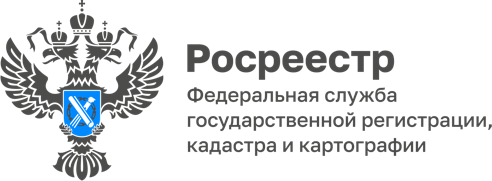 Порядок наполнения Единого государственного реестра недвижимости актуальными сведениями об адресах объектов недвижимостиВ Управление Росреестра по Волгоградской области поступают обращения граждан и юридических лиц по вопросу отсутствия сведений об адресах в государственном адресном реестре в федеральной информационной адресной системе, о внесении адресной информации или о необходимости ее уточнения. В этой связи необходимо отметить, что Федеральная информационная адресная система (ФИАС) - федеральная государственная информационная система, обеспечивающая формирование, ведение и использование государственного адресного реестра.В соответствии с пунктом 3 статьи 5 Федерального закона от 28.12.2013 № 443-ФЗ «О федеральной информационной адресной системе и о внесении изменений в Федеральный закон «Об общих принципах организации местного самоуправления в Российской Федерации» органы местного самоуправления, органы государственной власти субъектов Российской Федерации осуществляют полномочия по присваиванию, изменению адреса объектам адресации, аннулированию, размещению сведений об адресах в государственном адресном реестре в соответствии с порядком ведения государственного адресного реестра и в сроки, определенные установленными Правительством Российской Федерации правилами присвоения, изменения, аннулирования адресов.В соответствии с Постановлением Правительства Российской Федерации от 29.04.2014 № 384 «Об определении федерального органа исполнительной власти, осуществляющего нормативно-правовое регулирование в области отношений, возникающих в связи с ведением государственного адресного реестра, эксплуатацией федеральной информационной адресной системы и использованием содержащихся в государственном адресном реестре сведений об адресах, а также оператора федеральной информационной адресной системы», Правительство Российской Федерации определило Министерство Финансов России – органом нормативно-правового регулирования в сфере адресных отношений, а Федеральную налоговую службу - оператором федеральной информационной адресной системы.Следовательно, источником информации об адресе, номерной части являются соответствующие уполномоченные органы и в случае возникновения необходимости внесения в ФИАС информации об адресе либо его уточнении, физическому или юридическому лицу следует обращаться в уполномоченные органы по месту нахождения объекта, а не к оператору ФИАС или иному федеральному органу исполнительной власти.В соответствии с частью 5 статьи 32 Федерального закона от 13.07.2015   № 218-ФЗ «О государственной регистрации недвижимости» (Закон о регистрации), оператор ФИАС, осуществляющий ведение государственного адресного реестра, в срок не более чем пять рабочих дней    со дня внесения в такой реестр сведений о присвоении адресов объектам адресации, об изменении или аннулировании адресов объектов адресации обеспечивает предоставление органу регистрации прав соответствующих сведений для внесения в Единый государственный реестр недвижимости (ЕГРН).Вместе с тем, в соответствии с частью 1 статьи 33 Закона о регистрации, в случае, если указанные в части 5 статьи 32 настоящего Федерального закона сведения не внесены в ЕГРН в сроки, установленные статьей 34 Закона о регистрации, заинтересованное лицо вправе в порядке, установленном для представления заявления на государственный кадастровый учет и (или) государственную регистрацию прав, обратиться в орган регистрации прав с заявлением о внесении соответствующих сведений в ЕГРН.Также следует иметь в виду, что документами, подтверждающими правильность соответствующего адреса, являются акты уполномоченных органов, а не акты разнообразных федеральных органов исполнительной власти, свидетельства о регистрации права собственности на объект недвижимости или кадастровый паспорт, которые, как правило, в качестве доказательства существования соответствующего адреса, прилагаются к обращениям граждан и юридических лиц.Таким образом, если у правообладателя объекта недвижимости имеется постановление органов местного самоуправления, органов государственной власти субъектов Российской Федерации о присвоении адреса, то он может обратиться в любой офис Многофункционального центра предоставления государственных и муниципальных услуг (МФЦ) независимо от места нахождения объекта недвижимости, подать заявление о внесении сведений в ЕГРН представив данное постановление. По результатам рассмотрения заявления сведения об адресе будут внесены в ЕГРН.Оперативно проверить информацию о наличии в ЕГРН актуального адреса объекта недвижимости можно с помощью электронных сервисов «Публичная кадастровая карта» и «Справочная информация по объектам недвижимости в режиме online» официального сайта Росреестра www.rosreestr.gov.ru, или заказав выписку из ЕГРН об объекте недвижимости или выписку из ЕГРН об основных характеристиках и зарегистрированных правах на объект недвижимости, которая является общедоступной и предоставляется по запросу любых лиц, обратившись в любой офис МФЦ  или на официальном сайте Росреестра.С уважением,Балановский Ян Олегович,Пресс-секретарь Управления Росреестра по Волгоградской областиMob: +7(937) 531-22-98E-mail: pressa@voru.ru